Приложение  6-7К  Приказу от 22.06.2016 г. №  344Секция № 7План работы методической секции учителей истории, обществознания, ИГА, ОРКСЭ.Тема: «Формирование и развитие мониторинга образования, системы оценки качества образования и образовательных результатов». Руководитель РМО: Черлояков Иван ГеннадьевичМесто проведения:  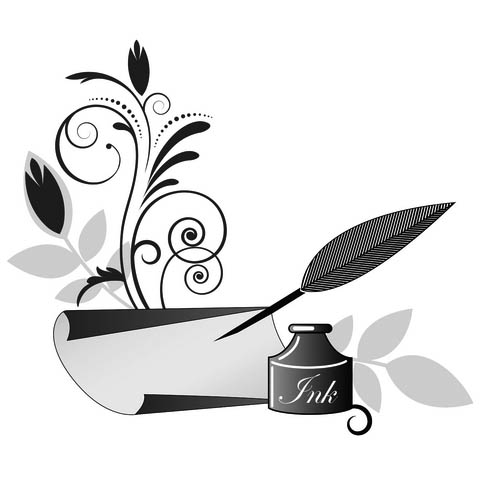 №Наименование мероприятияОтветственный1.- Приветствие. План  работы секции.Черлояков Иван ГеннадьевичМОУ «Тондошенская ООШ»;2.Оценка результатов ЕГЭ и ОГЭ за 2015-2016 учебный год. Пути повышения качества подготовки и результатов ЕГЭ и ОГЭ на 2016-2017 уч.г. – школы, педагога. Особенности подготовки к ЕГЭ – история, обществознание.3.Анализ деятельности РМО за 2015-2016 учебный год.4.Лабораториум: Теоретические основы историко-культурного стандарта.5.Практикум: Пробный тест для учителей истории и обществознания по материалам лабораториума.6.План работы РМО на 2016-2017 учебный год.7.Разное